Прокуратурой Красноармейского района поддержано государственное обвинение по уголовному делу по факту применения насилия в отношении малолетнего ребенка
         25 марта 2021 года Красноармейским районным судом Чувашской Республики вынесен обвинительный приговор в отношении местного жителя М., который нанес побои своему малолетнему сыну.	М., в декабре прошлого года, находясь в состоянии алкогольного опьянения, нанес своему малолетнему сыну множественные удары по голове, рукам и груди, причинившие физическую боль и телесные повреждения в виде кровоподтеков (не менее 5).		Действия М. квалифицированы органом предварительного расследования по ст. 116.1 УК РФ. 	В ходе судебного заседания М. полностью признал свою вину, раскаялась в совершении инкриминируемого преступления, но отказался давать показания на основании ст. 51 Конституции РФ.	С учетом обстоятельств совершенного преступного деяния ему назначено наказание в виде 150 часов обязательных работ.	Приговор в законную силу не вступил.  	24 марта 2021 года, еще до вынесения указанного выше приговора, прокурором района утвержден еще один обвинительный акт в отношении М. по факту нанесения телесных повреждений своей супруге. И.о. прокурора  района старший советник юстиции                                                                 А.М. БабаевИндексация социальных пенсийЕжегодно в апреле проводится индексация социальных пенсий. Они предоставляются по возрасту лицам, не имеющим оснований для получения страховых пенсий, и лицам по потере кормильца. Изменения затронут и льготные категории населения (ветераны войны, блокадники, чернобыльцы, военные-инвалиды).В нынешнем году величина индексации должна составить 3,4%, но окончательное решение по размеру прироста пенсий правительством еще не утверждено.2. Новые правила исчисления детских пособий (3-7 лет)В 2020-м году для малоимущих семей с детьми были введены пособия на детей в возрастной группе 3-7 лет. С апреля 2021 года планируется пересмотреть категории лиц, получающих государственную помощь.Увеличат помощь для лиц, у кого с учетом пособия доходы ниже прожиточного минимума. Нарастить выплаты планируется в 1,5-2,0 раза в зависимости от конкретной ситуации. Лишатся выплат «малоимущие», обладающие дорогостоящим имуществом, включая транспортные средства.Перерасчет предусмотрен с начала года, но подавать заявления можно с апреля. В случае их удовлетворения перерасчет будет проведен и за предыдущие месяцы 2021-го года.3. Больничные 65+ отменяютсяС начала апреля 2021 года отменяются больничные для лиц старше 65 лет, введенные на фоне противодействия распространению коронавирусной инфекции. Вместе с этим в правительстве рекомендуют работодателям данных лиц по возможности предоставлять таким сотрудникам возможность удаленной работы.4. Экзамен на права в ГИБДД сдавать будут по-новомуСерьезные изменения ожидают с начала апреля и правила сдачи экзаменов в ГИБДД.В первую очередь решено отказаться от упражнений на автодроме, которые будут включаться в экзаменационную часть городского вождения на дорогах с низкой интенсивностью движения.Во-вторых, на переднем пассажирском кресле теперь сидит инспектор ГИБДД, имеющий доступ к дублирующим органам управления. Мелочь, но начинающим водителям лишнее волнение обеспечено.Внесены также изменения список проверяемых навыков экзаменуемых, сроки проведения повторной сдачи экзаменов и иные более мелкие изменения.5. Расширение возможностей туристического кэшбекаВ апреле 2021 года правительство приступает к реализации нового этапа программы поддержки внутреннего туризма. На эти цели в бюджете зарезервировано 2 миллиарда рублей.Данная программа, получившая название «туристический кэшбек», позволяет покупателей туров по России рассчитывать на возврат 20% от стоимости путевки (максимум 20 тысяч рублей). Получить возврат можно только с туров, предусматривающих не меньше двух ночевок.Нюансом программы является проведение оплаты посредством карты, использующей отечественный платежный сервис «МИР». Возврат средств осуществляется на карту в автоматическом режиме в пятидневный период с момента проведения оплаты.Действовать новый этап будет только до июня, а детальные параметры программы правительство озвучит в ближайшее время.ИЗВЕЩЕНИЕ О ПРОВЕДЕНИИ АУКЦИОНААдминистрация Большешатьминского сельского поселения Красноармейского района Чувашской Республики в соответствии с постановлением администрации Большешатьминского сельского поселения  Красноармейского района от 30.03.2021 №21а сообщает о проведении аукциона  открытого по составу участников и по форме подачи предложений о цене права на заключение договора купли-продажи  земельного участка, форма собственности: государственная собственность не разграничена.Организатор аукциона – администрация Большешатьминского сельского поселения Красноармейского района Чувашской Республики.Организация аукциона осуществляется в соответствии с Гражданским кодексом Российской Федерации, Земельным кодексом Российской Федерации.Предметом аукциона является право на заключение договора купли-продажи (далее – право на заключение договора купли-продажи) (далее – Участок): форма собственности – государственная собственность не разграничена.          лот № 1 – право на заключение договора купли-продажи Участка из земель сельскохозяйственного назначения, площадью 28399  кв. м с кадастровым номером 21:14:050102:257,  расположенный по адресу: Чувашская Республика - Чувашия, р-н Красноармейский, с/пос. Большешатьминское, вид разрешенного использования: сельскохозяйственное использование;         с критерием:        - начальная цена размера купли-продажи за Участок – 30800 (Тридцать тысяч восемьсот) рублей 00 копеек,  без учета НДС;         с условиями:        - цель использования – сельскохозяйственное использование;                  Дополнительная информация:         Выписка из единого государственного реестра прав на недвижимое имущество и сделок с ним, удостоверяющая проведенную государственную регистрацию прав от 23.02.2021 г.         Существующие ограничения (обременения) права: нет.         Размер задатка на участие в аукционе устанавливается в сумме 30800 (Тридцать тысяч восемьсот) рублей 00 копеек,  без учета НДС;       «Шаг аукциона» устанавливается в сумме 924 (Девятьсот двадцать четыре) рублей 00копеек и не изменяется в течение всего аукциона.            Аукцион состоится  05  мая 2021 года, начало в 11 часов 00 минут по адресу: 429635,  Чувашская Республика, Красноармейский район, с. Большая Шатьма, пл. Центральная, д.2. Дата, время и место подведения итогов аукциона 05 мая 2021 года, 13 часов 00 минут по московскому времени, по адресу:  429635,  Чувашская Республика, Красноармейский район, с. Большая Шатьма, пл. Центральная, д.2. Дата начала приема заявок на участие в аукционе – 31 марта  2021 года, 09 часов 00 минут.Дата окончания приема заявок на участие в аукционе – 29 апреля 2021 года, 15 часов 00 минут.    Подведение итогов приема заявок и принятие решения о признании претендентов участниками торгов осуществляется по месту проведения торгов 04  мая 2021 года   с 10 час 00 мин. до 16 час 00 мин.Время и место приема заявок – рабочие дни с 9 часов 00 минут до 16 часов 00 минутпо московскому времени по адресу: Чувашская Республика, Красноармейский район, с. Большая Шатьма, пл. Центральная, д.2. Номер контактного телефона организатора аукциона:8(83530)37-2-21.Адрес официального сайта организатора аукциона: sao-bshatma@krarm.cap.ruНастоящее извещение размещено организатором аукциона на официальном сайте Российской Федерации в сети «Интернет» для размещения информации о проведении торгов http://torgi.gov.ru,в информационно-телекоммуникационной сети Интернет на официальных сайтах администрации  Большешатьминского сельского поселения Красноармейского района(sao-bshatma@krarm.cap.ru), в информационном издании «Вестник Большешатьминского сельского поселения Красноармейского района».Порядок оформления участия в аукционе1.1. К участию в аукционе допускаются – юридические и физические лица, резиденты и нерезиденты Российской Федерации, своевременно подавшие заявку на участие в аукционе, представившие надлежащим образом оформленные документы в соответствии с извещением и перечислившие на счет организатора аукциона сумму задатка в порядке и срок, указанные в извещении.Обязанность доказать свое право на участие в аукционе возлагается на заявителя.1.2.  Для участия в аукционе заявитель представляет организатору аукциона (лично или через своего представителя) в установленный в извещении срок следующие документы по описи:1) заявка на участие в аукционе по установленной в извещении о проведении аукциона форме с указанием банковских реквизитов счета для возврата задатка (далее – заявка);2) надлежащим образом заверенный перевод на русский язык документов о государственной регистрации юридического лица в соответствии с законодательством иностранного государства в случае, если заявителем является иностранное юридическое лицо;3)копии документов, удостоверяющих личность заявителя (для граждан);4) документы, подтверждающие внесение задатка.Заявитель дополнительно к документам, указанным выше, может представить:1)    копии учредительных документов (копии должны быть заверены организацией);2)    копию документа, подтверждающего полномочия лица на осуществление действий от имени заявителя – юридического лица (копию решения о назначении или избрании либо приказа о назначении физического лица на должность, в соответствии с которым такое физическое лицо обладает правом действовать от имени заявителя без доверенности, или выписки из такого документа; копия должна быть заверена организацией);3)    копию решения об одобрении или о совершении крупной сделки в случае, если требование о необходимости наличия такого решения для совершения крупной сделки установлено законодательством Российской Федерации, учредительными документами заявителя и если для заявителя заключение договора аренды или внесение задатка являются крупной сделкой, или выписки из такого решения (копия должна быть заверена организацией);4)    копию бухгалтерского отчета с отметкой налогового органа за последний отчетный период, предшествующий дню принятия решения о совершении крупной сделки, если требование о необходимости наличия решения для совершения крупной сделки установлено законодательством Российской Федерации, учредительными документами заявителя и если для заявителя заключение договора аренды или внесение задатка являются крупной сделкой  (копия должна быть заверена организацией).Заявка и опись документов представляются в 2 (двух) экземплярах.Один заявитель вправе подать только одну заявку на участие в аукционе.1.3. С даты опубликования извещения и до даты окончания срока приема заявок по рабочим дням с 9.00 до 16.00 (перерыв с 12.00 до 13.00) по адресу организатора аукциона: Чувашская Республика,            Красноармейский район, с.  Большая Шатьма, пл. Центральная, д.2  лицо, желающее участвовать в аукционе, может ознакомиться с извещением об аукционе, копиями выписки из Единого государственного реестра недвижимости об объекте недвижимости,  а также по письменному запросу получить   копии указанных документов.1.4. Имеется возможность осмотра испрашиваемого земельного участка на местности: еженедельно – понедельник с 10-00 ч. до 13-00 ч. по согласованию со специалистом. 2. Порядок внесения и возврата задатка2.1. Размер задатка на участие в аукционе перечисляется заявителем в срок до 29 апреля 2021 года по следующим реквизитам:Получатель: Управление Федерального Казначейства по Чувашской Республике (Администрация Большешатьминского сельского поселения Красноармейского района Чувашской Республики л/с 03153001680) расчетный счет р/с 03231643976244101500  Отделение – НБ Чувашская Республика Банка России//УФК по Чувашской Республике г. Чебоксары, БИК 019706900, кор. счет 40102810945370000084, ИНН 2109902321, КПП 210901001, без учета НДС.В графе «Назначение платежа» необходимо указать: «Задаток в счет обеспечения оплаты приобретаемого на аукционе права на заключение договора арендыземельного участка». Документ, подтверждающий перечисление задатка, представляется заявителем одновременно с заявкой на участие в аукционе. Представление документов, подтверждающих внесение задатка, признается заключением соглашения о задатке. 2.2. Исполнение обязанности по внесению суммы задатка третьими лицами не допускается. Внесение суммы задатка третьими лицами не является оплатой задатка.2.3. Документом, подтверждающим внесение задатка на счет, указанный в извещении, является платежный документ с отметкой банка плательщика об исполнении для подтверждения перечисления заявителем установленного задатка в счет обеспечения оплаты приобретаемого на аукционе права на заключение договора аренды (оригинал).2.4. В случае не поступления задатка в установленный срок на вышеуказанный счет получателя, обязательства заявителя по внесению задатка считаются невыполненными и заявитель к участию в аукционе не допускается.2.5. Возврат задатков заявителям, не допущенным к участию в аукционе, осуществляется в течение 3 (трех) рабочих дней с даты подписания протокола рассмотрения заявок.2.6. Задаток, внесенный лицом, признанным победителем аукциона, задаток, внесенный иным лицом, с которым заключается договор аренды земельного участка, засчитываются в счет арендной платы за него. Задатки, внесенные этими лицами, не заключившими в установленном   порядке договора аренды земельного участка вследствие уклонения от заключения указанных договоров, не возвращаются. 2.7. Возврат задатков участникам, не выигравшим аукцион, осуществляется не позднее                       3 (трех) рабочих дней со дня подписания протокола о результатах аукциона.3. Порядок проведения аукционаРегистрация участников аукциона проводится в день проведения аукциона в течение 1 (одного) часа до начала аукциона.Аукцион проводится организатором аукциона в присутствии членов Комиссии, участников аукциона (их представителей) 05 мая 2021 года, начало в 11 часов 00 минут.Аукцион начинается с оглашения наименования, основных характеристик земельного участка и начальной цены права на заключение договора аренды, «шага аукциона» и порядка проведения аукциона. Участникам аукциона выдаются пронумерованные билеты, которые они поднимают после оглашения начальной цены и каждой очередной цены в случае, если готовы заключить договор аренды в соответствии с этой ценой. Каждую последующую цену аукционист назначает путем увеличения текущей цены на «шаг аукциона». После объявления очередной цены аукционист называет номер билета участника аукциона, который первым поднял билет, и указывает на этого участника аукциона. Затем аукционист объявляет следующую цену права на заключение договора аренды в соответствии с «шагом аукциона». В ходе аукциона участники аукциона могут заявить с голоса свою цену права на заключение договора аренды, кратную «шагу аукциона», одновременно с поднятием билета. При отсутствии участников аукциона, готовых заключить договор аренды в соответствии с названной аукционистом ценой, аукционист повторяет эту цену три раза. Если после троекратного объявления очередной цены ни один из участников аукциона не поднял билет, аукцион завершается.Победителем аукциона признается участник аукциона, предложивший наибольший размер платы за земельный участок.По завершении аукциона аукционист объявляет о продаже права на заключение договора купли-продажи, называет цену проданного права на заключение договора аренды и номер билета победителя аукциона.Результаты аукциона оформляются протоколом, который составляется в двух экземплярах, один из которых передается победителю аукциона, а второй остается у организатора аукциона.К извещению прилагается:Форма заявки на участие в аукционе, на 1 л. (приложение 1).Проект договора купли-продажи земельного участка, на 3 л. (приложение 2).	ИЗВЕЩЕНИЕ О ПРОВЕДЕНИИ АУКЦИОНААдминистрация Большешатьминского сельского поселения Красноармейского района Чувашской Республики в соответствии с постановлением администрации Большешатьминского сельского поселения  Красноармейского района от 30.03.2021 №21а сообщает о проведении аукциона  открытого по составу участников и по форме подачи предложений о цене права на заключение договора купли-продажи  земельного участка, форма собственности: государственная собственность не разграничена.Организатор аукциона – администрация Большешатьминского сельского поселения Красноармейского района Чувашской Республики.Организация аукциона осуществляется в соответствии с Гражданским кодексом Российской Федерации, Земельным кодексом Российской Федерации.Предметом аукциона является право на заключение договора купли-продажи (далее – право на заключение договора купли-продажи) (далее – Участок): форма собственности – государственная собственность не разграничена.          лот № 1 – право на заключение договора купли-продажи Участка из земель сельскохозяйственного назначения, площадью 28399  кв. м с кадастровым номером 21:14:050102:257,  расположенный по адресу: Чувашская Республика - Чувашия, р-н Красноармейский, с/пос. Большешатьминское, вид разрешенного использования: сельскохозяйственное использование;         с критерием:        - начальная цена размера купли-продажи за Участок – 30800 (Тридцать тысяч восемьсот) рублей 00 копеек,  без учета НДС;         с условиями:        - цель использования – сельскохозяйственное использование;                  Дополнительная информация:         Выписка из единого государственного реестра прав на недвижимое имущество и сделок с ним, удостоверяющая проведенную государственную регистрацию прав от 23.02.2021 г.         Существующие ограничения (обременения) права: нет.         Размер задатка на участие в аукционе устанавливается в сумме 30800 (Тридцать тысяч восемьсот) рублей 00 копеек,  без учета НДС;       «Шаг аукциона» устанавливается в сумме 924 (Девятьсот двадцать четыре) рублей 00копеек и не изменяется в течение всего аукциона.            Аукцион состоится  05  мая 2021 года, начало в 11 часов 00 минут по адресу: 429635,  Чувашская Республика, Красноармейский район, с. Большая Шатьма, пл. Центральная, д.2. Дата, время и место подведения итогов аукциона 05 мая 2021 года, 13 часов 00 минут по московскому времени, по адресу:  429635,  Чувашская Республика, Красноармейский район, с. Большая Шатьма, пл. Центральная, д.2. Дата начала приема заявок на участие в аукционе – 31 марта  2021 года, 09 часов 00 минут.Дата окончания приема заявок на участие в аукционе – 29 апреля 2021 года, 15 часов 00 минут.    Подведение итогов приема заявок и принятие решения о признании претендентов участниками торгов осуществляется по месту проведения торгов 04  мая 2021 года   с 10 час 00 мин. до 16 час 00 мин.Время и место приема заявок – рабочие дни с 9 часов 00 минут до 16 часов 00 минутпо московскому времени по адресу: Чувашская Республика, Красноармейский район, с. Большая Шатьма, пл. Центральная, д.2. Номер контактного телефона организатора аукциона:8(83530)37-2-21.Адрес официального сайта организатора аукциона: sao-bshatma@krarm.cap.ruНастоящее извещение размещено организатором аукциона на официальном сайте Российской Федерации в сети «Интернет» для размещения информации о проведении торгов http://torgi.gov.ru,в информационно-телекоммуникационной сети Интернет на официальных сайтах администрации  Большешатьминского сельского поселения Красноармейского района(sao-bshatma@krarm.cap.ru), в информационном издании «Вестник Большешатьминского сельского поселения Красноармейского района».Порядок оформления участия в аукционе1.1. К участию в аукционе допускаются – юридические и физические лица, резиденты и нерезиденты Российской Федерации, своевременно подавшие заявку на участие в аукционе, представившие надлежащим образом оформленные документы в соответствии с извещением и перечислившие на счет организатора аукциона сумму задатка в порядке и срок, указанные в извещении.Обязанность доказать свое право на участие в аукционе возлагается на заявителя.1.2.  Для участия в аукционе заявитель представляет организатору аукциона (лично или через своего представителя) в установленный в извещении срок следующие документы по описи:1) заявка на участие в аукционе по установленной в извещении о проведении аукциона форме с указанием банковских реквизитов счета для возврата задатка (далее – заявка);2) надлежащим образом заверенный перевод на русский язык документов о государственной регистрации юридического лица в соответствии с законодательством иностранного государства в случае, если заявителем является иностранное юридическое лицо;3)копии документов, удостоверяющих личность заявителя (для граждан);4) документы, подтверждающие внесение задатка.Заявитель дополнительно к документам, указанным выше, может представить:1)    копии учредительных документов (копии должны быть заверены организацией);2)    копию документа, подтверждающего полномочия лица на осуществление действий от имени заявителя – юридического лица (копию решения о назначении или избрании либо приказа о назначении физического лица на должность, в соответствии с которым такое физическое лицо обладает правом действовать от имени заявителя без доверенности, или выписки из такого документа; копия должна быть заверена организацией);3)    копию решения об одобрении или о совершении крупной сделки в случае, если требование о необходимости наличия такого решения для совершения крупной сделки установлено законодательством Российской Федерации, учредительными документами заявителя и если для заявителя заключение договора аренды или внесение задатка являются крупной сделкой, или выписки из такого решения (копия должна быть заверена организацией);4)    копию бухгалтерского отчета с отметкой налогового органа за последний отчетный период, предшествующий дню принятия решения о совершении крупной сделки, если требование о необходимости наличия решения для совершения крупной сделки установлено законодательством Российской Федерации, учредительными документами заявителя и если для заявителя заключение договора аренды или внесение задатка являются крупной сделкой  (копия должна быть заверена организацией).Заявка и опись документов представляются в 2 (двух) экземплярах.Один заявитель вправе подать только одну заявку на участие в аукционе.1.3. С даты опубликования извещения и до даты окончания срока приема заявок по рабочим дням с 9.00 до 16.00 (перерыв с 12.00 до 13.00) по адресу организатора аукциона: Чувашская Республика,            Красноармейский район, с.  Большая Шатьма, пл. Центральная, д.2  лицо, желающее участвовать в аукционе, может ознакомиться с извещением об аукционе, копиями выписки из Единого государственного реестра недвижимости об объекте недвижимости,  а также по письменному запросу получить   копии указанных документов.1.4. Имеется возможность осмотра испрашиваемого земельного участка на местности: еженедельно – понедельник с 10-00 ч. до 13-00 ч. по согласованию со специалистом. 2. Порядок внесения и возврата задатка2.1. Размер задатка на участие в аукционе перечисляется заявителем в срок до 29 апреля 2021 года по следующим реквизитам:Получатель: Управление Федерального Казначейства по Чувашской Республике (Администрация Большешатьминского сельского поселения Красноармейского района Чувашской Республики л/с 03153001680) расчетный счет р/с 03231643976244101500  Отделение – НБ Чувашская Республика Банка России//УФК по Чувашской Республике г. Чебоксары, БИК 019706900, кор. счет 40102810945370000084, ИНН 2109902321, КПП 210901001, без учета НДС.В графе «Назначение платежа» необходимо указать: «Задаток в счет обеспечения оплаты приобретаемого на аукционе права на заключение договора арендыземельного участка». Документ, подтверждающий перечисление задатка, представляется заявителем одновременно с заявкой на участие в аукционе. Представление документов, подтверждающих внесение задатка, признается заключением соглашения о задатке. 2.2. Исполнение обязанности по внесению суммы задатка третьими лицами не допускается. Внесение суммы задатка третьими лицами не является оплатой задатка.2.3. Документом, подтверждающим внесение задатка на счет, указанный в извещении, является платежный документ с отметкой банка плательщика об исполнении для подтверждения перечисления заявителем установленного задатка в счет обеспечения оплаты приобретаемого на аукционе права на заключение договора аренды (оригинал).2.4. В случае не поступления задатка в установленный срок на вышеуказанный счет получателя, обязательства заявителя по внесению задатка считаются невыполненными и заявитель к участию в аукционе не допускается.2.5. Возврат задатков заявителям, не допущенным к участию в аукционе, осуществляется в течение 3 (трех) рабочих дней с даты подписания протокола рассмотрения заявок.2.6. Задаток, внесенный лицом, признанным победителем аукциона, задаток, внесенный иным лицом, с которым заключается договор аренды земельного участка, засчитываются в счет арендной платы за него. Задатки, внесенные этими лицами, не заключившими в установленном   порядке договора аренды земельного участка вследствие уклонения от заключения указанных договоров, не возвращаются. 2.7. Возврат задатков участникам, не выигравшим аукцион, осуществляется не позднее                       3 (трех) рабочих дней со дня подписания протокола о результатах аукциона.3. Порядок проведения аукционаРегистрация участников аукциона проводится в день проведения аукциона в течение 1 (одного) часа до начала аукциона.Аукцион проводится организатором аукциона в присутствии членов Комиссии, участников аукциона (их представителей) 05 мая 2021 года, начало в 11 часов 00 минут.Аукцион начинается с оглашения наименования, основных характеристик земельного участка и начальной цены права на заключение договора аренды, «шага аукциона» и порядка проведения аукциона. Участникам аукциона выдаются пронумерованные билеты, которые они поднимают после оглашения начальной цены и каждой очередной цены в случае, если готовы заключить договор аренды в соответствии с этой ценой. Каждую последующую цену аукционист назначает путем увеличения текущей цены на «шаг аукциона». После объявления очередной цены аукционист называет номер билета участника аукциона, который первым поднял билет, и указывает на этого участника аукциона. Затем аукционист объявляет следующую цену права на заключение договора аренды в соответствии с «шагом аукциона». В ходе аукциона участники аукциона могут заявить с голоса свою цену права на заключение договора аренды, кратную «шагу аукциона», одновременно с поднятием билета. При отсутствии участников аукциона, готовых заключить договор аренды в соответствии с названной аукционистом ценой, аукционист повторяет эту цену три раза. Если после троекратного объявления очередной цены ни один из участников аукциона не поднял билет, аукцион завершается.Победителем аукциона признается участник аукциона, предложивший наибольший размер платы за земельный участок.По завершении аукциона аукционист объявляет о продаже права на заключение договора купли-продажи, называет цену проданного права на заключение договора аренды и номер билета победителя аукциона.Результаты аукциона оформляются протоколом, который составляется в двух экземплярах, один из которых передается победителю аукциона, а второй остается у организатора аукциона. К извещению прилагается:Форма заявки на участие в аукционе, на 1 л. (приложение 1).Проект договора купли-продажи земельного участка, на 3 л. (приложение 2).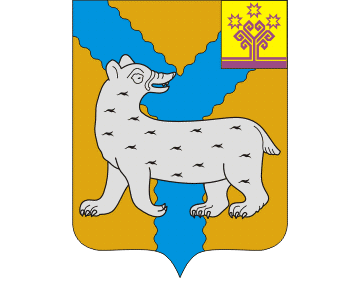 Муниципальная газетаМуниципальная газетаИздается с 16.05.2012годаБольшешатьминскогосельского поселенияБольшешатьминскогосельского поселенияВыпускается по мере необходимостиВыпускается по мере необходимости                          Распространяется бесплатно                          Распространяется бесплатно